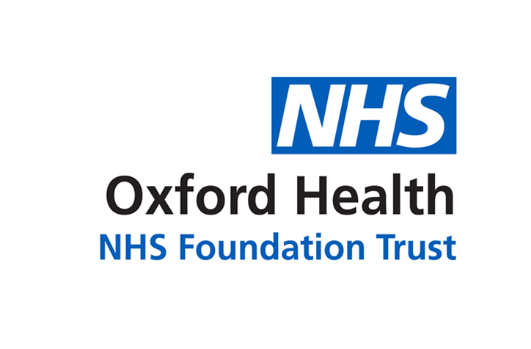 Report to the Meeting of the Oxford Health NHS Foundation Trust Council of Governors05 September 2018Quality Report Assurance Report 2017/18For: InformationExecutive SummaryThis document provides an overview Governors of the outcomes of the limited assurance work that we have performed on the Trust’s Quality Report for the 2017/18 year.  See page 3 of the report for a summary of the key messages contained within it.Grant Thornton issued the Trust with an unqualified opinion for the limited assurance review on the Quality Report on 24 May 2018.Governance Route/Approval ProcessThis report has been prepared by the External Auditors for the Council’s information. Its contents were discussed and agreed with management, and it was presented to the Audit Committee prior to the approval of the Quality Report. RecommendationThe Council of Governors is invited to note the report. Author and Title: Grant Thornton UK LLP - Iain Murray (Engagement Lead)Lead Executive Director: Ros Alstead, Director of Nursing and Clinical Standards